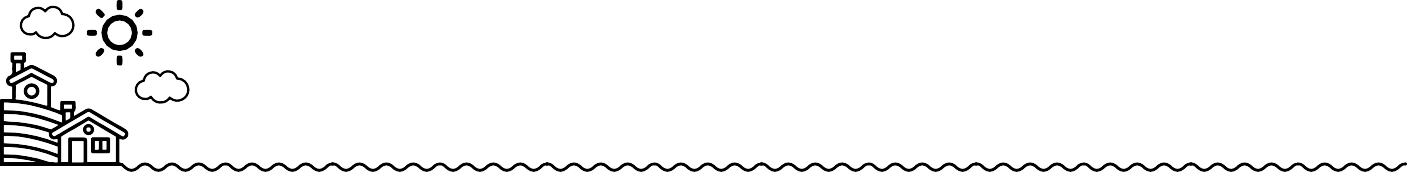 Look at the map of air quality measurement stations at : https://cyclone.unbc.ca/aqmap/v3 to answer the following questions1. a) Tally up the number of stations reporting each level of PM₂.₅ on the map, and fill in the table below. Hint: Start at the top of New Brunswick and carefully work your way down, left to right. Zoom in where you see several stations overlapping, tally their value, and then zoom back out to continue counting. It may be tricky to keep it all straight (even for the adults who tried this)– just do your best, the point is to get some numbers in your table!b) What is the most common PM₂.₅ level in the province right now?	μg m-³Funding provided by: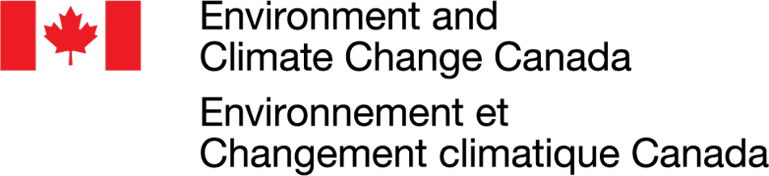 PM₂.₅ level(μg m-³)Tally # of stations reportingTotal your Tally!01234567